PROPOSAL CALL FOR CHAPTERS FOR EDITED BOOKPublisher:  The International Council of Professors of Educational Leadershiphttps://www.icpel.org/EditorsDr. Kriss Kemp-Graham, ProfessorTexas AM University—CommerceDr. Sharonda Pruitt, Assistant ProfessorTexas AM University-CommerceBook TitleInterrupters, Visionaries, Champions and Legends: School Leader Evocative Autoethnographies of Resilience, Grit, Adversity, Failure and Success of Leading Public Schools in the 21st Century.Important Submission DatesProposals (no more than 500 words)--Submission Deadline: December 1, 2023Proposal Acceptance Notification: December 31, 2023
Full Chapters (3,000 to 5,000 words)--Due: May 1, 2024IntroductionFar too often the true essence of school leader lived experiences found in published research are overshadowed by and lost due theoretical and methodological constraints.  Thus, we often loose the essential aspects of the school leader experience, most importantly lessons learned from the perspective of the subject --[school leader].  The goal of this book will be to take the reader on a descriptive journey of the peaks and valleys of 21st century school leadership exploring the ebbs and flows of leading schools from school leader lived experiences, in their own words and in their own voice.The objective of this edited book is to provide aspiring and current school leaders throughout the US with vivid, descriptive lived experiences of challenges/problems of practice experienced by school leaders as told by school leaders that highlight the professional and personal highs and lows of leading public schools in America.  The authentic personal stories of past and present school leaders, shared by school leaders to inform current and aspiring school leaders will engage readers emotionally and intellectually as well as to challenge the dominant ways of thinking about school leadership.  The captured lived professional experiences found in this text will motivate and inspire aspiring and current school leaders to reflect, self correct, embrace, explore and implement leadership practices and strategies aligned to Professional Standards for Educational Leader (formerly known as ISLLC Standards) to successfully navigate the challenges of leading public schools in the US regardless of region (ie, North, South) or community locale (ie, rural, urban, etc). The stories will be written in prose informed by evocative autoethnography developed by renowned scholars Arthur Bochner and Carolyn Ellis. Evocative autoethnography is a type of self-inquiry that uses personal stories to explore and communicate social issues. It aims to engage the readers emotionally and intellectually, and to challenge dominant ways of thinking. The chapters contained in this book will provide aspiring and current school leaders with easy to read real life stories of leading public schools, highlighting failures and success as well as resiliency, grit and adversity.  Book FormatThe book will be organized in ten sections, one section dedicated to each of the 10 Standards that comprise the Professional Standards for Educational Leaders:Standard 1. Mission, Vision, and Core ValuesStandard 2. Ethics and Professional NormsStandard 3. Equity and Cultural ResponsivenessStandard 4. Curriculum, Instruction, and AssessmentStandard 5. Community of Care and Support for StudentsStandard 6. Professional Capacity of School Personnel Standard 7. Professional Community for Teachers and StaffStandard 8. Meaningful Engagement of Families and CommunityStandard 9. Operations and ManagementStandard 10. School ImprovementSubmission ProcedureResearchers and practitioners are invited to submit a chapter proposal of 500 words or less on or before December 1, 2023. Authors will be notified by December 31, 2023 about the status of their proposals with chapter guidelines. Full chapters (3,000 to 5,000 words) are expected to be submitted by May 1, 2024. All submitted chapters will be reviewed on a double-blind review basis. Contributors must be willing to serve as reviewers for this project.Chapter Proposal Submission Guidelines.  Each submission should include the following:Author Name, Title/Position, University or School District AffiliationEmailAligned StandardTopic of scenario/challengeOutcome/Lessons learnedPlease submit your proposal here_ https://tamuc.co1.qualtrics.com/jfe/form/SV_1HrjCJ436aCb9mm.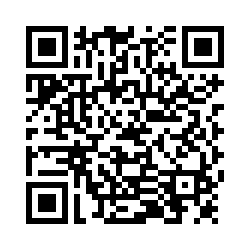 Reference MaterialsProfessional Standards for Educational Leaders Professional-Standards-for-Educational-Leaders_2015.pdf (npbea.org)Evocative AutoethnographyGergen, K. J., & Gergen, M. M. (2018). Doing things with words: toward evocative ethnography. Qualitative Research in Psychology, 15(2-3), 272-286.Denshire, S. (2014). On auto-ethnography. Current Sociology, 62(6), 831-850.Contact Information/QuestionsDr. Kemp-Graham at kriss.kemp-graham@tamuc.edu or Dr. Pruitt at Sharonda.pruitt@tamuc.eduWe look forward to your submission.